ООО «Бизнес Строй-НН»ТЕХНИЧЕСКОЕ ЗАДАНИЕна антикоррозионную защитуДата составления «      »                             .Срок проведения работ (начало-конец) 	Основание на разработку технического задания 	Назначение изделия (работ)	Исходные характеристики рабочей среды (химический состав, давление, температура, плотность, концентрация, вакуум, и др.):Исходные характеристики окружающей среды (размещение изделия, химический состав среды, температура и др.): Чертеж изделия (наличие): 	Чертеж монтажа (установки) изделия: 	Данные, характеризующие особые условия работы изделия (пропарка, падение деталей, дополнительные механические нагрузки, циклические нагрузки, вибрация, абразивный износ, температурные колебания и т.д.) 	Особые требования (разборность конструкции, максимальные габариты, максимальный вес, цвет, способ доставки, срок изготовления и т.п.) 	Перечень дополнительных работ (изготовление (ремонт) опорных конструкций, подготовка пола, проектные работы и т. д.) 	Другие требования по усмотрению заказчика 	Перечень прилагаемой документации 	Подпись от Заказчика 							 (должность, ФИО)Заказчик: 												(Форма собственности, наименование, реквизиты)Контактная персона: 							(должность, ФИО)Телефон, факс, E-mail: 										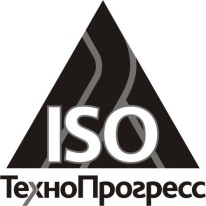 ГОСТ Р ИСО 9001-2008, ГОСТ Р ИСО 14001-2007, ГОСТ 12.0.230-2007, OHSAS 18001:2007Регистрационный номер РОСС RU.3293.04ТХ00тел/факс 8(831) 411-53-83  411-53-93  411-53-84E-mail: biznesstroy@bk.ru web: biznesstroy-nn.ru